Pesterzsébet, 2017. december 25.Takaró Tamás, esperesKarácsonyLectio: Máté 2; 1-12„Amikor pedig megszületik vala Jézus a júdeai Bethlehemben, Heródes király idejében, ímé napkeletről bölcsek jövének Jeruzsálembe, ezt mondván: Hol van a zsidók királya, aki megszületett? Mert láttuk az ő csillagát napkeleten, és azért jövénk, hogy tisztességet tegyünk néki.Heródes király pedig ezt hallván, megháborodék, és vele együtt az egész Jeruzsálem. És egybegyűjtve minden főpapot és a nép írástudóit, tudakozódik vala tőlük, hol kell a Krisztusnak megszületnie?Azok pedig mondának néki: A júdeai Bethlehemben; mert így írta vala meg a próféta: És te Bethlehem, Júdának földje, semmiképpen sem vagy legkisebb Júda fejedelmi városai között: mert belőled származik a fejedelem, aki legeltetni fogja az én népemet, az Izráelt.Ekkor Heródes titkon hivatván a bölcseket, szorgalmatosan megtudakolá tőlük a csillag megjelenésének idejét. És elküldvén őket Bethlehembe, monda nékik: Elmenvén, szorgalmatosan kérdezősködjetek a gyermek felől, mihelyt pedig megtaláljátok, adjátok tudtomra, hogy én is elmenjek és tisztességet tegyek néki. Ők pedig a király beszédét meghallván, elindulának. És ímé a csillag, amelyet napkeleten láttak, előttük megy vala mindaddig, amíg odaérvén, megálla a hely fölött, ahol a gyermek vala. És mikor meglátták a csillagot, igen nagy örömmel örvendezének. És bemenvén a házba, ott találák a gyermeket anyjával, Máriával; és leborulván, tisztességet tőnek néki; és kincseiket kitárván, ajándékokat adának néki: aranyat, tömjént és mirhát. És mivel álomban meginttettek, hogy Heródeshez vissza ne menjenek, más úton térének vissza hazájokba.”Alapige: János 1; 1, 14„Kezdetben vala az Íge, és az Íge vala az Istennél, és Isten vala az Íge. (…)És az Íge testté lett és lakozék mi közöttünk (és láttuk az ő dicsőségét, mint az Atya egyszülöttjének dicsőségét), aki teljes vala kegyelemmel és igazsággal.”Kedves Testvérek! Minden karácsony fontos kérdése az, hogy eljutunk-e addig, ami miatt a karácsony van: a megszületett Jézus Krisztusig, vagy útközben valahol elakadunk. Ez az útközben lehet egyébként itt a templomban is. A nagy kérdés minden karácsonykor ez: Eljutok-e Jézusig, akiért a karácsony van? Mert karácsony ünnepléséhez, a karácsonyi ünnepig eljutni, ebben nagyon sok minden segít bennünket. A naptárunk, ami jelzi, hogy advent van, aztán jön a karácsony, aztán karácsony felé vezetnek a rendkívül különös fények, amelyekkel megvilágítják a falusi utcától kezdve a fővárosi utcákig mindegyiket, üzleteket, áruházakat, boltokat. Aztán segít eljutni az ünneplésig, az ünnepig az, hogy belépünk egy üzletbe és szól valami szép karácsonyi ének, valami szép zene. Segítenek ünnepelni a régi hagyományok, a betlehemes történet felelevenítések. Segít ünnepelni, ünnepre gondolni és készülni, ha eszünkben jutnak a szüleink, meg a nagyszüleink és mindaz, amiket rajtuk keresztül Isten nekünk adott, akikért hálás a szívünk. Segít eljutni az ünnepig a fenyőfa, a sütemények, a fűszerek illata, a vásárok hangulata, szóval nagyon sok minden. Körülvesz bennünket egy olyan világ, amiben nagyon sok minden igyekszik segíteni, hogy az ünnepig eljussunk. De bizonyára sokan vagytok úgy ti is, hogy ott valahol a lelketek, szívetek legmélyén megfogalmazódik bennetek, hogy miközben sok minden segített abban, hogy még véletlenül se felejtsem el, hogy karácsony jön, és igyekeztem sok mindent ebből az emlékezetből megvalósítani, magamévá tenni, valami mégis hiányzik belőle. Csak úgy egy kedves illúzió, egy jó érzés, ami aztán gyorsan tova is tűnik. Valami, amit évről évre csinálok, de mintha igazából üres lenne. Minden kellék megvan az ünnephez. Belépek a kis otthonomba, ott áll a fenyőfa, gyertyák rajta, ott van egy kis ajándék, talán valami tört áhitatom is volt, egy csendes imám, vagy csak ima nélküli csendem, érzések és gondolatok kavarogtak bennem, sok pénzt költöttem, örültem, hogy örömöt szerezhetek, de valahogy mégis az egész üres. És aztán két-három nap és végérvényesen üres is marad. És évről-évre visszatér, és évről-évre ugyanez történik, és lassan belekeményedik az ember szíve, belefárad. Valami hiányzik belül. Kedves Testvérek! Ott csúszunk el, hogy a valami, ami a karácsonyt jelenti, sokkal nagyobbra nőtt bennünk, mint a valaki, aki miatt a karácsony van. A karácsony ünnepével kapcsolatos valamiket birtokoljuk, szeretjük is, de akiért karácsony van, addig a Jézusig nem jutunk el. Erre utaltam a kezdő mondatommal, hogy minden karácsony igazi nagy kérdése ez, hogy eljutok-e Jézusig is karácsony ünnepén, vagy csak az ünnep dolgaiig jutok el. Ha mindig csak addig, akkor újra és újra egy kedves illúzió lesz és üres ünneppé válik. Igen, azt szeretném, ha ma arra figyelnénk, akiért a karácsony van: Jézus Krisztusra, és arra, hogy lehet eljutni Jézusig is. Nem csak a fenyőfáig, nem csak az ünnepig, nem csak a templomig, nem csak az Úr asztaláig, nem csak az úrvacsoráig. Mert legalább egy évben egyszer úrvacsorázom, mert legalább egy évben egyszer elmegyek templomba. Ez nagyon jó, nagyon fontos, de hogy lehetne eljutni addig, akiért a karácsony van? Nem lehet? Csak az ünnep részeiig juthatok el? Ma arról fog szólni ez a karácsonyi igehirdetés, hogyan jutottak el a babiloni bölcsek, mert nem királyok voltak, azok a csillagászok egészen Jézusig. Mert a Biblia szerint karácsonya csak annak van, aki Jézusig eljut, a Vele való találkozásig eljut. Aki nem jut el idáig az megint üres szívvel fog elmenni, egy újabb karácsonyon túl lesz, javít vagy ront és nem javít a lelki állapotán. Ezért szánjuk most erre az időt. Hogy jutottak el a babiloni bölcsek egészen Jézusig? Hogy lehet Jézusig eljutni nekem ma itt, ezen az istentiszteleten? Mert nagy hiba lenne beállítani az istentiszteletet is az előbb fölsorolt ünnepi részek közé: fenyőfa, ajándék, templom és vége. Jussunk el Jézusig! Annak van karácsonya, aki Jézust látja, Jézussal találkozik, aki eljut Jézusig. A karácsonyi történetben olvashatunk ezekről a napkeleti bölcsekről, akik babiloni csillagászok voltak, tudósok, végtelenül művelt emberek. Azt azonban kevesen tudják róluk, hogy a tudomány művelői az egész világon az ókorban a papok voltak. Ezek a napkeleti bölcsek, ezek a csillagászok, ezek mind kivétel nélkül papok voltak. Hogy kerültek ezek egyszercsak Jeruzsálembe pontosan Jézus születésekor és honnan tudhatták azt, amire rákérdeztek így: „Hol van a zsidók királya, aki megszületett, mert láttuk az Ő csillagát napkeleten?” Honnan tudhatták, hogy ki az, aki megszületett? Honnan? A csillagok ezeknek a tudósoknak nagyon sok mindent elmondtak, és ők megértették, de amit a csillagok nem mondtak el nekik, azt vajon honnan tudták meg? Azért olvastam második igeként a János evangéliuma elejéről azt a két igeverset, mert ott kapunk választ a feltett kérdésünkre. János evangélista azt mondja: „Kezdetben volt az Ige, az Ige Istennél volt, és Isten volt az Ige.” Az ige előbb volt a csillagoknál, mert kezdetben az Isten szava volt a csillagok előtt is. Minden az igével kezdődött, minden Isten szavával, Istennel és Istenben kezdődik, nem a csillagokkal, nem a tudománnyal, hanem Isten szavával. De hogy került a Biblia, Isten szava a babiloni csillagászokhoz? Mert kezdetben az ige volt. Ők is úgy mennek majd Jézushoz, hogy először az ige szól nekik, Isten, nem a csillagok. „Kezdetben volt az Ige.” És nagyon messzire visz, csak egy zárójeles mondatot mondok, tanuljuk meg Testvérek: Ha valami igazán izgalmas a számunkra, akkor keressük meg Isten igéjében a választ! Annál csodálatosabb könyve az emberiségnek nincs. Kár, hogy a mi magyar népünk jelentős része letette a Bibliáját. És csak port fog, ha van egyáltalán. Vegyétek elő újra! Mert mindennek a kezdetén Isten kijelentése van. Ebben a világban semmi nem történhet úgy, hogy Istennek, az Ő igéjének ne legyen köze hozzá. Ha nem érted az életedet, a dolgaidat, a körülötted zajló világot, nyisd ki a Bibliádat, megtanít rá az Isten! Nyisd csak ki, az tényleg az élet könyve, és mindennek a kezdetén az van. Egyenesen azt mondja János: „Az Isten volt az Ige.” Az Isten. És Jézus nem más, mint a testet öltött ige.Babilonba úgy került a Biblia, a papirusz tekercsek, az Ószövetség, ezeknek a csillagtudósoknak is a kezébe, hogy ez egy hatalmas világbirodalom volt, ami többek közt elfoglalta Izráelt is, és fogságba vitte az egész népet. A nép meg vitte magával a saját papjait, a papjai meg vitték a Bibliájukat. Ezek papirusz tekercsek voltak, az Ószövetség könyvei. És találkoztak az Ószövetség könyvei és a babiloni papok, csillagászok. És ilyen dolgokat olvastak a tekercsekben, hogy egy messiás királyt küld az Isten a világra. Hatszáz évvel azelőtt történik mindez, hogy Jézus majd ténylegesen testet öltve eljön karácsonykor. Hatszáz évvel előbb. És kezükbe veszik ők is a papirusz tekercset, hallják a zsidó papoktól, írástudóktól, hogy jön egy különös, csodálatos, az emberi történelem legnagyobb királya. Azt mondja róla a prófécia, hogy „királyi pálca lesz”. Azt mondja róla, hogy „Soha nem látott ragyogó csillagot ad az Isten az emberi életnek legtetejére. Messiásnak fogják hívni.” És ezek a babiloni papok, ezek a babiloni csillagtudósok találkoznak ezzel, és különös módon összetalálkozik mindezzel, amit a Bibliából hallanak és olvasnak. Mert kezdetben volt az ige. Összetalálkozik a tudományukkal, és ott pedig a Jupiter és a Szaturnusz hétszázötven évenkénti egyszeri különleges együttállásáról kiszámolják, hogy ez a halak csillagképében most fog bekövetkezni. És ez azt jelentette nekik, ugyancsak a csillagok szavával, hogy születik egy nagy király. De hol? Megértik az egyik csillagból, hogy a Szentföldön. Így jutnak el Jeruzsálembe. És majdnem célig viszi őket a csillag, de ki kell nyissák Jeruzsálemben újra a Bibliát Heródes és Biblia tudósok, hogy pontosítsák, hol is fog megszületni. És felolvassák, hogy a júdeai Betlehemben. Igelátás először, aztán csillaglátás, aztán Jézuslátás. Hogy jutnak el Jézusig? „Kezdetben volt az Ige. Az Ige Istennél volt, Isten volt az Ige.” Először Isten kijelentését ismerik meg a Messiásról. Aztán tanítja őket a tudományuk, és elhiszik az igét, elhiszik a tudományukat és eljutnak végül Jézusig.Kedves Testvérek! A Biblia az, amelyik Isten kijelentését hordozza ma is, és az egyetlen, ami el is vezet egy embert Jézusig. Ha a babiloni pogány csillagászokat el tudta vinni, ha a pásztorokat az Isten kijelentése el tudta vinni, akkor ma is bárkit el tud vinni Isten igéje addig, akiről szól: Jézusig. Ezért döntő dolog lenne, hogy legyen Bibliám. Hogy legyen Isten kijelentése a kezemben, a szívemben, hogy hallgassam, hogy Isten mit mond, mert mindennek a kezdetén Ő van. És Isten újra és újra Jézusról beszél, „Mert az Istent pedig nem ismerheti meg senki – mondja az ige – csak akinek a Fiú kijelenti.” Vigyázat, amikor azt mondod, hogy Istenhívő vagy. A Biblia szerint csak az lehet az, akinek azt Jézus jelentette ki. Ezért döntő kérdés, hogy eljutok-e az ige nyomán, Isten kijelentése nyomán Jézus Krisztusig.Karácsonykor érkezik Isten fia, aki emberfia lesz, akiben az ige megtestesül, hogy Megtartónk legyen. Na húzzuk csak alá: a napkeleti bölcsek Jézus látásáig úgy jutnak el, hogy először igei látást kapnak, az Isten igéje beszél velük először. Az Isten igéje jelenti ki nekik Jézus születését, a Messiás érkezését. Ha Jézusig el akarsz jutni, ha el akarsz jutni, megkerülhetetlen Isten igéjének a hallgatása és komolyan vétele. Különben marad az illúzió, ami előbb-utóbb megkeményíti a lelkünket. De Isten sokkal többet akar adni. Jézus látásig úgy jutottak el, hogy először ige látást kapnak, ez kíváncsivá teszi és megmozdítja őket, aztán csillaglátást, ami vezeti őket egészen közel a célig. De nem a megszületettig, hanem Jeruzsálemig. Jézus pedig Betlehemben születik. Megállnak Jeruzsálemben, keresik a királyt. Ott ellenséges légkör veszi őket körül. Kedves Testvérek, aki el akar jutni Jézus látásáig, Jézus valóságáig, a Vele való lelki találkozásig, az akadályokba fog ütközni. Ugye észrevetted egész évben, hogy mennyi akadálya van annak, hogy elérj idáig, igaz? Csupa akadály az úton. Ott van a kétkedés akadálya. Gondoljátok el, olvastak egy bibliai igét arról, hogy jön egy Messiás, láttak egy csillagot, ami megy előttük. És ha tévedtünk? Kedves Testvérek! Aki Jézusig akar jutni, az a kétkedések akadályain át juthat el oda. Csak ne add fel! Ahogy ők sem adták fel. Aztán ott van a megfáradás akadálya. Ezek a bölcsek hónapokon át gyalogoltak. Kitartással végig mentek az úton. Aztán ellenséges akadályokon mentek át: Heródes gyűlöli a megszületett Jézust, rögtön meg akarja öletni, meg is ölet minden két év alatti gyereket, hátha köztük lesz Jézus is. Az ige bizonyosságával az ellenséges akadályokon is át lehet jutni. Testvér, ha el akarsz jutni igazán Jézusig, akkor az akadályokon át megy. Le kell győzni hétről hétre a fáradtságodat, kimerültségedet, betegségedet, közönyödet, hitetlenségedet, kiben mi van, hogy célig érkezz, Jézusig. Milyen jó, hogy ma sikerült! Milyen jó, hogy ma itt vagy! Nagyon hálás a szívem érte, mert ez egy győzelem. Arról szól, hogy le tudod győzni az akadályokat. Látod? Mindet. Pedig kevésszer vagyunk olyan kimerültek és fáradtak, mint a karácsonyi készülődés során, és mégis! Ugye milyen nagy dolog ez? Le tudjuk győzni Isten segedelmével az összes akadályt, hogy eljussunk a megszületett Jézusig. Tovább az ünnep külsőségeinél, tovább az ünnep megszokott történésein, tovább az ünnep hangulatán, tovább a templomi szép áhitatnál, tovább a Jézussal való találkozásig, a kijelentett igében és a kiábrázolt igében, az úrvacsorában.Mert, és ez a vége a történetnek, aki eljutott Jézusig, azt mind öröm töltötte el. Miért? Mitől legyen öröm a szívemben? Attól, amit az ige erről a Jézusról mondott: „Ő az, akiben letöröl az Isten a szemünkről minden könnyet.” Ez a Jézus az. „Ő az, akiben Isten egyedül vígaszt, és békességet tud adni. Ő az, aki azért jött, hogy elvegye rólam bűneim büntetését.” Ő az, akiről így szól a kijelentés: „Megtartónak érkezett, hogy el ne vesszek.” Ha ennyi jó hírt hallasz, hogy ezt mind elhozta Jézus, akkor eltölti a szívedet a hála és az öröm. Akkor lélekben odatérdelhetsz elé, és elmondhatod: Köszönöm! Nem jár nekem semmi Uram Tőled. Nem érdemeltem ki Tőled semmit az életben. És Te mégis napról napra gondomat viseled, vigyázod a léptemet, őrzöd az életemet, kirendelsz mindent az asztalomra, a testemre, társat adsz, gyereket, unokát. Semmit nem érdemeltem meg, és Te mégis mindent adsz nekem. Akkor igenelni tudja boldog hálás szívvel a lelkünk az angyalok énekét, mint személyes híradást a mennyből az Istentől: „Született néked ma a Megtartó, aki az Úr Krisztus a Dávid városában.” Jöjjetek adjunk érte boldogan hálát! Imádkozzunk!Ámen!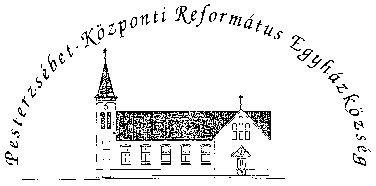 Pesterzsébet-Központi Református Egyházközség1204 Budapest, Ady E. u. 81.Tel/Fax: 283-0029www.pkre.hu   1893-2017